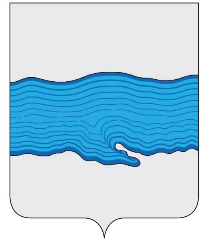 Совет Плесского городского поселения Приволжский муниципальный район Ивановская область155555, Ивановская область, Приволжский район, г. Плес, ул. Советская, д. 9ИНН 3719009181, КПП 371901001, тел./факс (49339) 2-11-15e-mail: sovet.ples@mail.ru   Информация по обращениям граждан за март 2021 года           В Совет Плесского городского поселения в марте 2021 года поступило одно письменное обращение:1. От гражданки Семеновой Л.Н. по вопросу демонтажа объекта капитального строительства. Обращение рассмотрено Администрацией Плесского городского поселения как подведомственное. Дан ответ заявителю.Главный специалист СоветаПлёсского городского поселения                                              Кошелева Л.П.